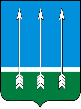 Администрация закрытого  административно-территориальногообразования  Озерный  Тверской  областиП О С Т А Н О В Л Е Н И Е06.03.2024                                                                                                       № 25О внесении изменений в постановление администрации ЗАТО Озерный от 18.12.2017 № 495 «О гарантированном перечнеуслуг по погребению умерших»В соответствии со статьями 9,12 Федерального закона от 12.01.1996 года № 8-ФЗ «О погребении и похоронном деле», Постановлением Правительства Российской Федерации от 23.01.2024 №46 «Об утверждении коэффициента индексации выплат, пособий и компенсаций в 2024 году», статьей 36 Устава ЗАТО Озерный Тверской области, администрация ЗАТО Озерный постановляет:     1. В пункте 2 постановления администрации ЗАТО Озерный от 18.12.2017 №495 «О гарантированном перечне услуг по погребению умерших» фразу: «в размере 7 793 рубля 48 копеек» заменить на: «в размере 8 370 рубля 20 копеек». 2. Контроль за исполнением настоящего постановления возложить на первого заместителя главы администрации ЗАТО Озерный	 А.Н. Комарова.          3. Постановление опубликовать в газете «Дни Озерного» и разместить на официальном сайте ЗАТО Озерный в сети «Интернет».          4. Постановление вступает в силу с 01.02.2024 года.Глава ЗАТО Озерный                                                                  Н.А. Яковлева